Пенсионный фонд Российской Федерации
Государственное учреждение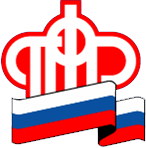 Управление  Пенсионного фонда РФ   в г. НяганиХанты-Мансийского автономного округа – Югры_________________________________(межрайонное)_____________________________________В июле пенсии опекунов подрастут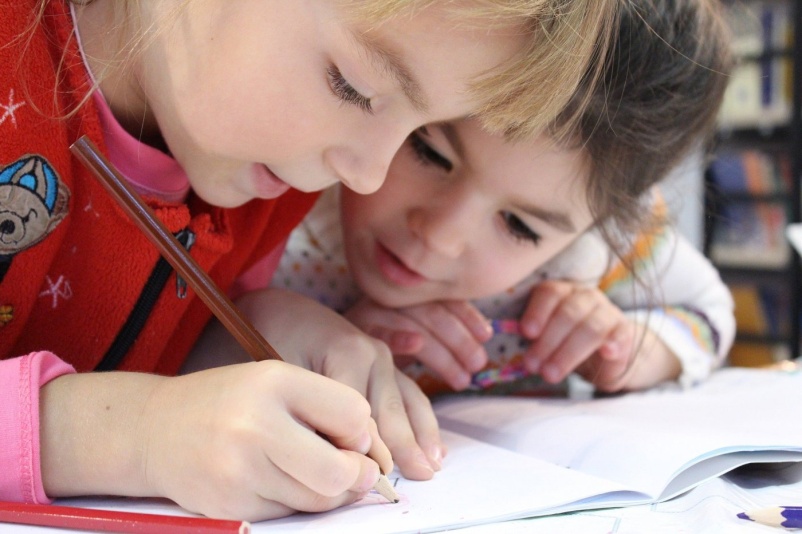 500 пенсионеров-опекунов в Югре получат проиндексированную страховую пенсию.В федеральный закон о страховых пенсиях внесены поправки, и начиная с 1 июля 2020 года пенсионеры, которые являются опекунами или попечителями несовершеннолетних, будут получать ежемесячную выплату с индексацией.Сейчас такие югорчане получают финансовую помощь в рамках договора о приёмной семье, а выплата им пенсии с учётом индексации  возобновляется только после завершения опеки. Надбавка к пенсии  имеет беззаявительный характер, для этого территориальные управления Пенсионного фонда актуализировали списки пенсионеров-опекунов и сформировали необходимые доставочные документы для почтовых и кредитных организаций.	Пресс-служба ГУ-УПФР в г. Нягани (межрайонное)